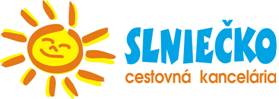 	Cestovná kancelária Slniečko, spol. s r.o.Palackého 88/8, 911 01 Trenčín__________________________________________________________________________________IČO: 438 409 49 tel:  032 652 19 11, mobil: 0915 879 018,   email:  slniecko@ckslniecko.skPREHLÁSENIE O ZDRAVOTNOM STAVE ÚČASTNÍKA ZOTAVOVACIEHO PODUJATIA Meno účastníka :Dátum narodenia: Adresa bydliska: Vyhlasujem, že sa u mňa v súčasnosti neprejavujú príznaky akútneho ochorenia (napríklad horúčky, hnačky, príznaky infekcie COVID – 19, t. j. zvýšená teplota, kašeľ, dýchavičnosť, atď. )a že príslušný orgán verejného zdravotníctva ani ošetrujúci lekár mi nenariadil karanténne opatrenie ( karanténu, zvýšený zdravotný dozor alebo lekársky dohľad). Nie je mi známe, že by som ja osobne, alebo iné osoby, ktoré so mnou žijú v spoločnej domácnosti, prišli v priebehu posledného mesiaca do styku s osobami, ktoré ochoreli na prenosné ochorenie (napr. hnačka, angína, vírusový zápal pečene, zápal mozgových blán, horúčkové ochorenie s vyrážkami, COVID – 19, t. j. zvýšená teplota, kašeľ, dýchavičnosť, atď.) Som si vedomý/á/ právnych následkov v prípade nepravdivého vyhlásenia, že by som sa dopustil/a/ priestupku podľa § 56 zákona č.355/2007 Z.z. o ochrane, podpore a rozvoji verejného zdravia a           o zmene a doplnení niektorých zákonov. V ............................., dňa......................                                    Podpis účastníka.....................................